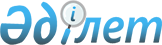 Барлық кандидаттар үшін үгіттік баспа материалдарын орналастыру үшін орындарды белгілеу туралы
					
			Күшін жойған
			
			
		
					Қостанай облысы Қарасу ауданы әкімдігінің 2015 жылғы 21 тамыздағы № 207 қаулысы. Қостанай облысының Әділет департаментінде 2015 жылғы 16 қыркүйекте № 5879 болып тіркелді. Күші жойылды - Қостанай облысы Қарасу ауданы әкімдігінің 2017 жылғы 30 қарашадағы № 213 қаулысымен
      Ескерту. Күші жойылды - Қостанай облысы Қарасу ауданы әкімдігінің 30.11.2017 № 213 қаулысымен (алғашқы ресми жарияланған күнінен кейін күнтізбелік он күн өткен соң қолданысқа енгізіледі).
      "Қазақстан Республикасындағы сайлау туралы" Қазақстан Республикасының 1995 жылғы 28 қыркүйектегі Конституциялық Заңының 28-бабы 6-тармағына, "Қазақстан Республикасындағы жергілікті мемлекеттік басқару және өзін-өзі басқару туралы" 2001 жылғы 23 қаңтардағы Қазақстан Республикасы Заңының 31-бабына сәйкес, Қарасу ауданының әкімдігі ҚАУЛЫ ЕТЕДІ:
      1. Қарасу аудандық сайлау комиссиясымен бірлесіп, барлық кандидаттар үшін үгіттік баспа материалдарын орналастыру үшін орындарды қосымшаға сәйкес белгіленсін.
      2. Осы қаулы алғашқы ресми жарияланған күнінен кейін күнтізбелік он күн өткен соң қолданысқа енгізіледі. Барлық кандидаттар үшін үгіттік баспа
материалдарын орналастыру үшін орындар
					© 2012. Қазақстан Республикасы Әділет министрлігінің «Қазақстан Республикасының Заңнама және құқықтық ақпарат институты» ШЖҚ РМК
				
      Аудан әкімі

А. Шәмшиев
Әкімдіктің
2015 жылғы 21 тамыздағы
№ 207 қаулысына
қосымша
№ п/п
Елді мекеннің атауы
Үгіттік баспа материалдарын орналастыру үшін орындар
1
Айдарлы ауылы
Қарасу ауданы әкімдігінің білім беру бөлімінің "Айдарлы орта мектебі" мемлекеттік мекемесінің ғимараты жанында
2
Алықпаш ауылы
Қарасу ауданы әкімдігінің білім беру бөлімінің "Алықпаш бастауыш мектебі" мемлекеттік мекемесінің ғимараты жанында
3
Амангелді ауылы
"Қорғау" жауапкершілігі шектеулі серіктестігі мәдениет үйінің ғимараты жанында;

"Белорус ауылдық округі әкімінің аппараты" мемлекеттік мекемесінің ғимараты жанында
4
Белозер ауылы
Қарасу ауданы әкімдігінің білім беру бөлімінің "Белозер бастауыш мектебі" мемлекеттік мекемесінің ғимараты жанында
5
Белорус ауылдық округі, Целинный ауылы
"Қорғау" жауапкершілігі шектеулі серіктестігі асханасы ғимараты жанында
6
Братский ауылы
Қостанай облысы әкімдігі денсаулық сақтау басқармасының "Октябрь селолық ауруханасы" коммуналдық мемлекеттік кәсіпорны ғимараты жанында
7
Восток ауылы
Қарасу ауданы әкімдігінің білім беру бөлімінің "Қараман орта мектебі" мемлекеттік мекемесінің ғимараты жанында;

"Караман-К" жауапкершілігі шектеулі серіктестігінің ғимараты жанында
8
Герцен ауылы
Қарасу ауданы әкімдігінің білім беру бөлімінің "Герцен негізгі мектебі" мемлекеттік мекемесінің ғимараты жанында
9
Дружба ауылы
Қарасу ауданы әкімдігінің білім беру бөлімінің "Дружба бастауыш мектебі" мемлекеттік мекемесінің ғимараты жанында
10
Жалғызхан ауылы
Қарасу ауданы әкімдігінің білім беру бөлімінің "Жалғысқан орта мектебі" мемлекеттік мекемесінің ғимараты жанында
11
Жамбыл ауылы
Қарасу ауданы әкімдігінің білім беру бөлімінің "Жамбыл негізгі мектебі" мемлекеттік мекемесінің ғимараты жанында
12
Жаныспай ауылы
Қарасу ауданы әкімдігінің білім беру бөлімінің "Жаныспай негізгі мектебі" мемлекеттік мекемесінің ғимараты жанында
13
Жекекөл ауылы
Қарасу ауданы әкімдігінің білім беру бөлімінің "Жекекөл бастауыш мектебі" мемлекеттік мекемесінің ғимараты жанында
14
Железнодорожное ауылы
"Терра" шаруа қожалығының тұрмыстық үйінің ғимараты жанында;

"Железнодорожное-АМФ" жауапкершілігі шектеулі серіктестігінің ғимараты жанында;

"Железнодорожное-АМФ" жауапкершілігі шектеулі серіктестігінің мәдениет үйінің ғимараты жанында
15
Жұмағұл ауылы
Қарасу ауданы әкімдігінің білім беру бөлімінің "Жұмағұл бастауыш мектебі" мемлекеттік мекемесінің ғимараты жанында
16
Заря ауылы
Қарасу ауданы әкімдігінің білім беру бөлімінің "Заря бастауыш мектебі" мемлекеттік мекемесінің ғимараты жанында
17
Зеленовка ауылы
Зеленов ауылдық клубының ғимараты жанында
18
Комсомольское ауылы
Қарасу ауданы әкімдігінің білім беру бөлімінің "Ильичев орта мектебі" мемлекеттік мекемесінің ғимараты жанында
19
Корниловка ауылы
Корнилов ауылдық мәдениет үйінің ғимараты жанында
20
Кошевое ауылы
"Рамазан – Карасу" жауапкершілігі шектеулі серіктестігінің ғимараты жанында
21
Қарамырза ауылы
Қарасу ауданы әкімдігінің білім беру бөлімінің "Қарамырза орта мектебі" мемлекеттік мекемесінің ғимараты жанында
22
Қарасу ауылы
"ТПК "Қарасу" жауапкершілігі шектеулі серіктестігінің ғимараты жанында;

"Жеті күн" мейрамханасының ғимараты жанында;

"Тулпар-Карасу" жауапкершілігі шектеулі серіктестігінің ғимараты жанында;

"Сайман-Қарасу" жауапкершілігі шектеулі серіктестігінің ғимараты жанында;

"Орталық әмбебап дүкені" ғимараты жанында;

"Карасу Нан" жауапкершілігі шектеулі серіктестігінің ғимараты жанында;

"Дастархан" дәмханасының ғимараты жанында;

"Гасыр-Қарасу" жауапкершілігі шектеулі серіктестігінің ғимараты жанында
23
Қозыбай ауылы
"Қарасу ауданы әкімдігінің білім беру бөлімінің Қозыбай бастауыш мектебі" мемлекеттік мекемесінің ғимараты жанында
24
Қойбағар ауылы
"Койбагорский элеватор" жауапкершілігі шектеулі серіктестігінің ғимараты жанында;

"Қунарлылык" жауапкершілігі шектеулі серіктестігінің ғимараты жанында;

Қарасу ауданы әкімдігінің білім беру бөлімінің "Станция орта мектебі" мемлекеттік мекемесінің ғимараты жанында
25
Ленино ауылы
"Бірлік-Өмір" жауапкершілігі шектеулі серіктестігінің ғимараты жанында
26
Люблинка ауылы
Қарасу ауданы әкімдігінің білім беру бөлімінің "Люблин орта мектебі" мемлекеттік мекемесінің ғимараты жанында
27
Майское ауылы
Қарасу ауданы әкімдігінің білім беру бөлімінің "Май бастауш мектебі" мемлекеттік мекемесінің ғимараты жанында
28
Маршановка ауылы
Маршанов ауылдық клубының ғимараты жанында
29
Новопавловка ауылы
"Ключевое" жауапкершілігі шектеулі серіктестігінің ғимараты жанында
30
Новоселовка ауылы
Қарасу ауданы әкімдігінің білім беру бөлімінің "Новоселов орта мектебі" мемлекеттік мекемесінің ғимараты жанында
31
Октябрьское ауылы
Қарасу ауданы әкімдігінің мәдениет және тілдерді дамыту бөлімінің Қарасу орталықтандырылған кітапханалық жүйесі мемлекеттік мекемесінің ғимараты жанында;

Октябрь телекоммуникацияның өндірістік учаскесінің ғимараты жанында
32
Павловское ауылы
"Достық АМҮ" мемлекеттік коммуналдық қазыналық кәсіпорны ғимараты жанында
33
Панфилово ауылы
Қарасу ауданы әкімдігінің білім беру бөлімінің "Панфилов бастауыш мектебі" мемлекеттік мекемесінің ғимараты жанында
34
Прогресс ауылы
Қарасу ауданы әкімдігінің білім беру бөлімінің "Прогресс негізгі мектебі" мемлекеттік мекемесінің ғимараты жанында
35
Симферополь ауылы
Симферополь ауылдық клубының ғимараты жанында
36
Степное ауылы
"Колос МЛ" жауапкершілігі шектеулі серіктестігі асханасы ғимараты жанында
37
Сүйгенсай ауылы
Қарасу ауданы әкімдігінің білім беру бөлімінің "Сүйгенсай бастауыш мектебі" мемлекеттік мекемесінің ғимараты жанында
38
Теректі ауылы
Қарасу ауданы әкімдігінің білім беру бөлімінің "Теректі негізгі мектебі" мемлекеттік мекемесінің ғимараты жанында
39
Тімтіүір ауылы
Қарасу ауданы әкімдігінің білім беру бөлімінің "Тімтүір бастауыш мектебі" мемлекеттік мекемесінің ғимараты жанында
40
Ушаково ауылы
Қарасу ауданы әкімдігінің білім беру бөлімінің "Ушаков орта мектебі" мемлекеттік мекемесінің ғимараты жанында
41
Целинное ауылы
Қарасу ауданы әкімдігінің білім беру бөлімінің "Целинный орта мектебі" мемлекеттік мекемесінің ғимараты жанында
42
Черняевка ауылы
Черняев ауылдық клубының ғимараты жанында
43
Шалғышы ауылы
Қарасу ауданы әкімдігінің білім беру бөлімінің "Шолақашы орта мектебі" мемлекеттік мекемесінің ғимараты жанында